ŽÁDOST O PŘIJETÍ K VÝUCE A VÝCVIKU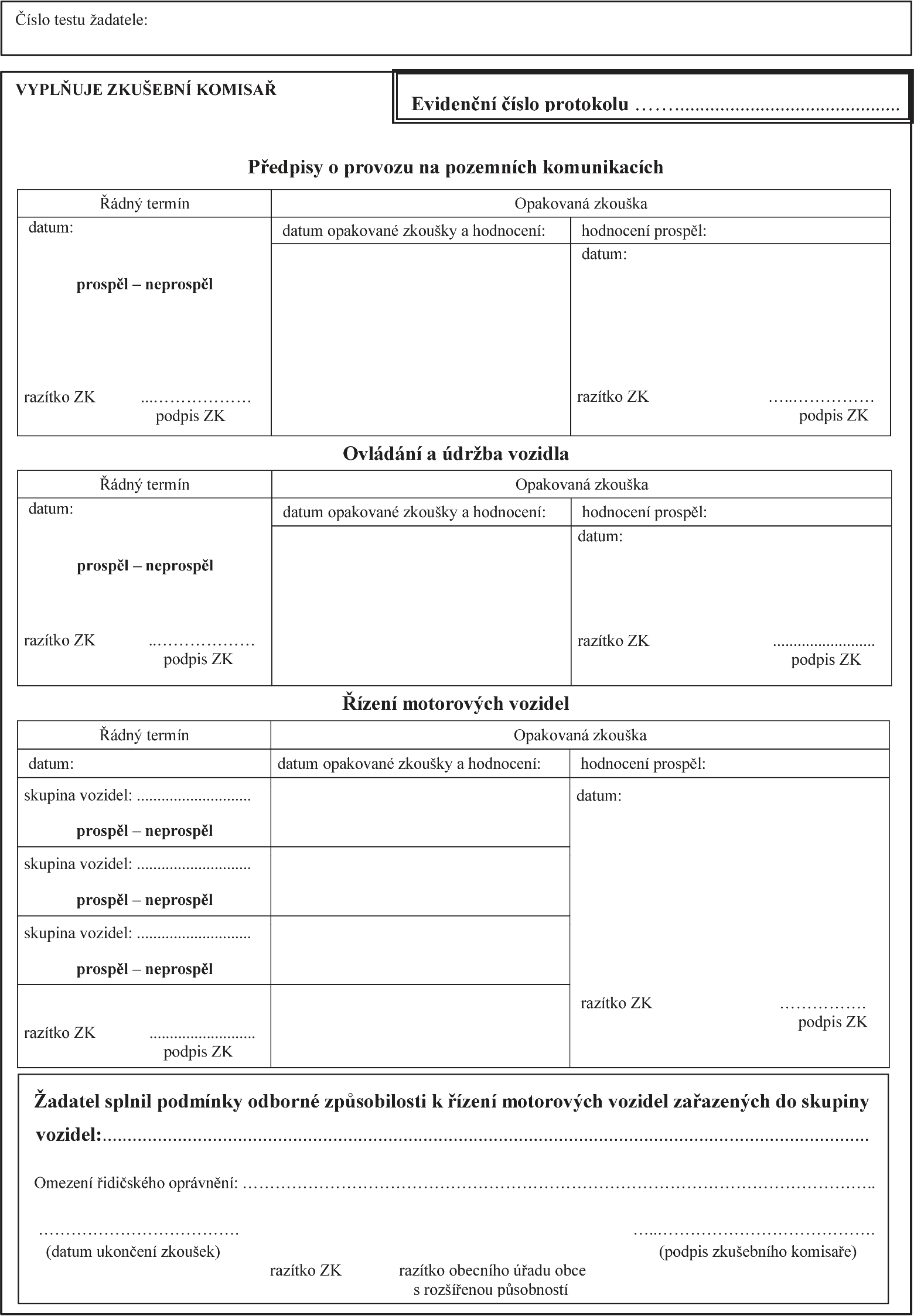 VYPLŇUJE ŽADATELVYPLŇUJE ŽADATELVYPLŇUJE ŽADATELVYPLŇUJE ŽADATELVYPLŇUJE ŽADATELVYPLŇUJE ŽADATELVYPLŇUJE ŽADATELVYPLŇUJE ŽADATELVYPLŇUJE ŽADATELVYPLŇUJE ŽADATELVYPLŇUJE ŽADATELVYPLŇUJE ŽADATELVYPLŇUJE ŽADATELVYPLŇUJE ŽADATELVYPLŇUJE ŽADATELVYPLŇUJE ŽADATELVYPLŇUJE ŽADATELVYPLŇUJE ŽADATELVYPLŇUJE ŽADATELVYPLŇUJE ŽADATELVYPLŇUJE ŽADATELVYPLŇUJE ŽADATELVYPLŇUJE ŽADATELVYPLŇUJE ŽADATELVYPLŇUJE ŽADATELVYPLŇUJE ŽADATELVYPLŇUJE ŽADATELVYPLŇUJE ŽADATELVYPLŇUJE ŽADATELVYPLŇUJE ŽADATELVYPLŇUJE ŽADATELVYPLŇUJE ŽADATELŽádám o přijetí do výuky a výcviku k získání řidičského oprávnění skupiny vozidel:Žádám o přijetí do výuky a výcviku k získání řidičského oprávnění skupiny vozidel:Žádám o přijetí do výuky a výcviku k získání řidičského oprávnění skupiny vozidel:Žádám o přijetí do výuky a výcviku k získání řidičského oprávnění skupiny vozidel:Žádám o přijetí do výuky a výcviku k získání řidičského oprávnění skupiny vozidel:Žádám o přijetí do výuky a výcviku k získání řidičského oprávnění skupiny vozidel:Žádám o přijetí do výuky a výcviku k získání řidičského oprávnění skupiny vozidel:Žádám o přijetí do výuky a výcviku k získání řidičského oprávnění skupiny vozidel:Žádám o přijetí do výuky a výcviku k získání řidičského oprávnění skupiny vozidel:Žádám o přijetí do výuky a výcviku k získání řidičského oprávnění skupiny vozidel:Žádám o přijetí do výuky a výcviku k získání řidičského oprávnění skupiny vozidel:Žádám o přijetí do výuky a výcviku k získání řidičského oprávnění skupiny vozidel:Žádám o přijetí do výuky a výcviku k získání řidičského oprávnění skupiny vozidel:Žádám o přijetí do výuky a výcviku k získání řidičského oprávnění skupiny vozidel:Žádám o přijetí do výuky a výcviku k získání řidičského oprávnění skupiny vozidel:Žádám o přijetí do výuky a výcviku k získání řidičského oprávnění skupiny vozidel:Žádám o přijetí do výuky a výcviku k získání řidičského oprávnění skupiny vozidel:Žádám o přijetí do výuky a výcviku k získání řidičského oprávnění skupiny vozidel:Žádám o přijetí do výuky a výcviku k získání řidičského oprávnění skupiny vozidel:Žádám o přijetí do výuky a výcviku k získání řidičského oprávnění skupiny vozidel:Žádám o přijetí do výuky a výcviku k získání řidičského oprávnění skupiny vozidel:Žádám o přijetí do výuky a výcviku k získání řidičského oprávnění skupiny vozidel:Žádám o přijetí do výuky a výcviku k získání řidičského oprávnění skupiny vozidel:Žádám o přijetí do výuky a výcviku k získání řidičského oprávnění skupiny vozidel:Jsem držitelem řidičského oprávnění skupiny vozidel: Jsem držitelem řidičského oprávnění skupiny vozidel: Jsem držitelem řidičského oprávnění skupiny vozidel: Jsem držitelem řidičského oprávnění skupiny vozidel: Jsem držitelem řidičského oprávnění skupiny vozidel: Jsem držitelem řidičského oprávnění skupiny vozidel: Jsem držitelem řidičského oprávnění skupiny vozidel: Jsem držitelem řidičského oprávnění skupiny vozidel: Jsem držitelem řidičského oprávnění skupiny vozidel: Jsem držitelem řidičského oprávnění skupiny vozidel: Jsem držitelem řidičského oprávnění skupiny vozidel: Jsem držitelem řidičského oprávnění skupiny vozidel: Jsem držitelem řidičského oprávnění skupiny vozidel: ………………………………………………………………………………………………………………………………………………………………číslo řidičského průkazu:číslo řidičského průkazu:číslo řidičského průkazu:číslo řidičského průkazu:číslo řidičského průkazu:číslo řidičského průkazu:číslo řidičského průkazu:………………………………………………O své osobě uvádím:O své osobě uvádím:O své osobě uvádím:O své osobě uvádím:O své osobě uvádím:O své osobě uvádím:O své osobě uvádím:O své osobě uvádím:O své osobě uvádím:O své osobě uvádím:O své osobě uvádím:O své osobě uvádím:O své osobě uvádím:O své osobě uvádím:O své osobě uvádím:O své osobě uvádím:O své osobě uvádím:O své osobě uvádím:O své osobě uvádím:O své osobě uvádím:O své osobě uvádím:O své osobě uvádím:O své osobě uvádím:O své osobě uvádím:O své osobě uvádím:O své osobě uvádím:O své osobě uvádím:O své osobě uvádím:O své osobě uvádím:O své osobě uvádím:O své osobě uvádím:O své osobě uvádím:Jméno: Jméno: Jméno: příjmení (titul):příjmení (titul):příjmení (titul):příjmení (titul):příjmení (titul):příjmení (titul):datum narození: datum narození: datum narození: datum narození: místo:místo:rodné číslo *):rodné číslo *):rodné číslo *):rodné číslo *):rodné číslo *):státní občanství:státní občanství:státní občanství:státní občanství:doklad totožnosti číslo:doklad totožnosti číslo:doklad totožnosti číslo:doklad totožnosti číslo:doklad totožnosti číslo:doklad totožnosti číslo:doklad totožnosti číslo:doklad totožnosti číslo:tel.:adresa bydliště: adresa bydliště: adresa bydliště: adresa bydliště: PSČ: PSČ: obecní úřad obce s rozšířenou působností příslušný podle adresy bydliště:obecní úřad obce s rozšířenou působností příslušný podle adresy bydliště:obecní úřad obce s rozšířenou působností příslušný podle adresy bydliště:obecní úřad obce s rozšířenou působností příslušný podle adresy bydliště:obecní úřad obce s rozšířenou působností příslušný podle adresy bydliště:obecní úřad obce s rozšířenou působností příslušný podle adresy bydliště:obecní úřad obce s rozšířenou působností příslušný podle adresy bydliště:obecní úřad obce s rozšířenou působností příslušný podle adresy bydliště:obecní úřad obce s rozšířenou působností příslušný podle adresy bydliště:obecní úřad obce s rozšířenou působností příslušný podle adresy bydliště:obecní úřad obce s rozšířenou působností příslušný podle adresy bydliště:obecní úřad obce s rozšířenou působností příslušný podle adresy bydliště:obecní úřad obce s rozšířenou působností příslušný podle adresy bydliště:obecní úřad obce s rozšířenou působností příslušný podle adresy bydliště:obecní úřad obce s rozšířenou působností příslušný podle adresy bydliště:obecní úřad obce s rozšířenou působností příslušný podle adresy bydliště:obecní úřad obce s rozšířenou působností příslušný podle adresy bydliště:obecní úřad obce s rozšířenou působností příslušný podle adresy bydliště:obecní úřad obce s rozšířenou působností příslušný podle adresy bydliště:obecní úřad obce s rozšířenou působností příslušný podle adresy bydliště:K žádosti přikládám: doklad o ukončeném vzdělání (pokud je třeba)K žádosti přikládám: doklad o ukončeném vzdělání (pokud je třeba)K žádosti přikládám: doklad o ukončeném vzdělání (pokud je třeba)K žádosti přikládám: doklad o ukončeném vzdělání (pokud je třeba)K žádosti přikládám: doklad o ukončeném vzdělání (pokud je třeba)K žádosti přikládám: doklad o ukončeném vzdělání (pokud je třeba)K žádosti přikládám: doklad o ukončeném vzdělání (pokud je třeba)K žádosti přikládám: doklad o ukončeném vzdělání (pokud je třeba)K žádosti přikládám: doklad o ukončeném vzdělání (pokud je třeba)K žádosti přikládám: doklad o ukončeném vzdělání (pokud je třeba)K žádosti přikládám: doklad o ukončeném vzdělání (pokud je třeba)K žádosti přikládám: doklad o ukončeném vzdělání (pokud je třeba)K žádosti přikládám: doklad o ukončeném vzdělání (pokud je třeba)K žádosti přikládám: doklad o ukončeném vzdělání (pokud je třeba)K žádosti přikládám: doklad o ukončeném vzdělání (pokud je třeba)K žádosti přikládám: doklad o ukončeném vzdělání (pokud je třeba)K žádosti přikládám: doklad o ukončeném vzdělání (pokud je třeba)K žádosti přikládám: doklad o ukončeném vzdělání (pokud je třeba)K žádosti přikládám: doklad o ukončeném vzdělání (pokud je třeba)e-mail:e-mail:e-mail:e-mail:ČESTNÉ PROHLÁŠENÍČESTNÉ PROHLÁŠENÍČESTNÉ PROHLÁŠENÍČESTNÉ PROHLÁŠENÍČESTNÉ PROHLÁŠENÍČESTNÉ PROHLÁŠENÍČESTNÉ PROHLÁŠENÍČESTNÉ PROHLÁŠENÍČESTNÉ PROHLÁŠENÍČESTNÉ PROHLÁŠENÍČESTNÉ PROHLÁŠENÍČESTNÉ PROHLÁŠENÍČESTNÉ PROHLÁŠENÍČESTNÉ PROHLÁŠENÍČESTNÉ PROHLÁŠENÍČESTNÉ PROHLÁŠENÍČESTNÉ PROHLÁŠENÍČESTNÉ PROHLÁŠENÍČESTNÉ PROHLÁŠENÍČESTNÉ PROHLÁŠENÍČESTNÉ PROHLÁŠENÍČESTNÉ PROHLÁŠENÍČESTNÉ PROHLÁŠENÍČESTNÉ PROHLÁŠENÍČESTNÉ PROHLÁŠENÍČESTNÉ PROHLÁŠENÍČESTNÉ PROHLÁŠENÍČESTNÉ PROHLÁŠENÍČESTNÉ PROHLÁŠENÍČESTNÉ PROHLÁŠENÍČESTNÉ PROHLÁŠENÍČESTNÉ PROHLÁŠENÍČestně prohlašuji, že nejsem nezpůsobilým k právním úkonům, že mi nebyl uložen zákaz činnosti spočívající v zákazu řízení  motorových vozidel, případně, že pominula doba stanovená pro pozbytí řidičského oprávnění podle zvláštního zákona**), v případě rozšíření řidičského oprávnění splňuji další podmínky k udělení řidičského oprávnění podle zvláštního zákona  ***), že netrpím tělesnou nebo duševní vadou, která by mne činila nezpůsobilým k řízení motorových vozidel a že všechny uvedené údaje jsou pravdivéČestně prohlašuji, že nejsem nezpůsobilým k právním úkonům, že mi nebyl uložen zákaz činnosti spočívající v zákazu řízení  motorových vozidel, případně, že pominula doba stanovená pro pozbytí řidičského oprávnění podle zvláštního zákona**), v případě rozšíření řidičského oprávnění splňuji další podmínky k udělení řidičského oprávnění podle zvláštního zákona  ***), že netrpím tělesnou nebo duševní vadou, která by mne činila nezpůsobilým k řízení motorových vozidel a že všechny uvedené údaje jsou pravdivéČestně prohlašuji, že nejsem nezpůsobilým k právním úkonům, že mi nebyl uložen zákaz činnosti spočívající v zákazu řízení  motorových vozidel, případně, že pominula doba stanovená pro pozbytí řidičského oprávnění podle zvláštního zákona**), v případě rozšíření řidičského oprávnění splňuji další podmínky k udělení řidičského oprávnění podle zvláštního zákona  ***), že netrpím tělesnou nebo duševní vadou, která by mne činila nezpůsobilým k řízení motorových vozidel a že všechny uvedené údaje jsou pravdivéČestně prohlašuji, že nejsem nezpůsobilým k právním úkonům, že mi nebyl uložen zákaz činnosti spočívající v zákazu řízení  motorových vozidel, případně, že pominula doba stanovená pro pozbytí řidičského oprávnění podle zvláštního zákona**), v případě rozšíření řidičského oprávnění splňuji další podmínky k udělení řidičského oprávnění podle zvláštního zákona  ***), že netrpím tělesnou nebo duševní vadou, která by mne činila nezpůsobilým k řízení motorových vozidel a že všechny uvedené údaje jsou pravdivéČestně prohlašuji, že nejsem nezpůsobilým k právním úkonům, že mi nebyl uložen zákaz činnosti spočívající v zákazu řízení  motorových vozidel, případně, že pominula doba stanovená pro pozbytí řidičského oprávnění podle zvláštního zákona**), v případě rozšíření řidičského oprávnění splňuji další podmínky k udělení řidičského oprávnění podle zvláštního zákona  ***), že netrpím tělesnou nebo duševní vadou, která by mne činila nezpůsobilým k řízení motorových vozidel a že všechny uvedené údaje jsou pravdivéČestně prohlašuji, že nejsem nezpůsobilým k právním úkonům, že mi nebyl uložen zákaz činnosti spočívající v zákazu řízení  motorových vozidel, případně, že pominula doba stanovená pro pozbytí řidičského oprávnění podle zvláštního zákona**), v případě rozšíření řidičského oprávnění splňuji další podmínky k udělení řidičského oprávnění podle zvláštního zákona  ***), že netrpím tělesnou nebo duševní vadou, která by mne činila nezpůsobilým k řízení motorových vozidel a že všechny uvedené údaje jsou pravdivéČestně prohlašuji, že nejsem nezpůsobilým k právním úkonům, že mi nebyl uložen zákaz činnosti spočívající v zákazu řízení  motorových vozidel, případně, že pominula doba stanovená pro pozbytí řidičského oprávnění podle zvláštního zákona**), v případě rozšíření řidičského oprávnění splňuji další podmínky k udělení řidičského oprávnění podle zvláštního zákona  ***), že netrpím tělesnou nebo duševní vadou, která by mne činila nezpůsobilým k řízení motorových vozidel a že všechny uvedené údaje jsou pravdivéČestně prohlašuji, že nejsem nezpůsobilým k právním úkonům, že mi nebyl uložen zákaz činnosti spočívající v zákazu řízení  motorových vozidel, případně, že pominula doba stanovená pro pozbytí řidičského oprávnění podle zvláštního zákona**), v případě rozšíření řidičského oprávnění splňuji další podmínky k udělení řidičského oprávnění podle zvláštního zákona  ***), že netrpím tělesnou nebo duševní vadou, která by mne činila nezpůsobilým k řízení motorových vozidel a že všechny uvedené údaje jsou pravdivéČestně prohlašuji, že nejsem nezpůsobilým k právním úkonům, že mi nebyl uložen zákaz činnosti spočívající v zákazu řízení  motorových vozidel, případně, že pominula doba stanovená pro pozbytí řidičského oprávnění podle zvláštního zákona**), v případě rozšíření řidičského oprávnění splňuji další podmínky k udělení řidičského oprávnění podle zvláštního zákona  ***), že netrpím tělesnou nebo duševní vadou, která by mne činila nezpůsobilým k řízení motorových vozidel a že všechny uvedené údaje jsou pravdivéČestně prohlašuji, že nejsem nezpůsobilým k právním úkonům, že mi nebyl uložen zákaz činnosti spočívající v zákazu řízení  motorových vozidel, případně, že pominula doba stanovená pro pozbytí řidičského oprávnění podle zvláštního zákona**), v případě rozšíření řidičského oprávnění splňuji další podmínky k udělení řidičského oprávnění podle zvláštního zákona  ***), že netrpím tělesnou nebo duševní vadou, která by mne činila nezpůsobilým k řízení motorových vozidel a že všechny uvedené údaje jsou pravdivéČestně prohlašuji, že nejsem nezpůsobilým k právním úkonům, že mi nebyl uložen zákaz činnosti spočívající v zákazu řízení  motorových vozidel, případně, že pominula doba stanovená pro pozbytí řidičského oprávnění podle zvláštního zákona**), v případě rozšíření řidičského oprávnění splňuji další podmínky k udělení řidičského oprávnění podle zvláštního zákona  ***), že netrpím tělesnou nebo duševní vadou, která by mne činila nezpůsobilým k řízení motorových vozidel a že všechny uvedené údaje jsou pravdivéČestně prohlašuji, že nejsem nezpůsobilým k právním úkonům, že mi nebyl uložen zákaz činnosti spočívající v zákazu řízení  motorových vozidel, případně, že pominula doba stanovená pro pozbytí řidičského oprávnění podle zvláštního zákona**), v případě rozšíření řidičského oprávnění splňuji další podmínky k udělení řidičského oprávnění podle zvláštního zákona  ***), že netrpím tělesnou nebo duševní vadou, která by mne činila nezpůsobilým k řízení motorových vozidel a že všechny uvedené údaje jsou pravdivéČestně prohlašuji, že nejsem nezpůsobilým k právním úkonům, že mi nebyl uložen zákaz činnosti spočívající v zákazu řízení  motorových vozidel, případně, že pominula doba stanovená pro pozbytí řidičského oprávnění podle zvláštního zákona**), v případě rozšíření řidičského oprávnění splňuji další podmínky k udělení řidičského oprávnění podle zvláštního zákona  ***), že netrpím tělesnou nebo duševní vadou, která by mne činila nezpůsobilým k řízení motorových vozidel a že všechny uvedené údaje jsou pravdivéČestně prohlašuji, že nejsem nezpůsobilým k právním úkonům, že mi nebyl uložen zákaz činnosti spočívající v zákazu řízení  motorových vozidel, případně, že pominula doba stanovená pro pozbytí řidičského oprávnění podle zvláštního zákona**), v případě rozšíření řidičského oprávnění splňuji další podmínky k udělení řidičského oprávnění podle zvláštního zákona  ***), že netrpím tělesnou nebo duševní vadou, která by mne činila nezpůsobilým k řízení motorových vozidel a že všechny uvedené údaje jsou pravdivéČestně prohlašuji, že nejsem nezpůsobilým k právním úkonům, že mi nebyl uložen zákaz činnosti spočívající v zákazu řízení  motorových vozidel, případně, že pominula doba stanovená pro pozbytí řidičského oprávnění podle zvláštního zákona**), v případě rozšíření řidičského oprávnění splňuji další podmínky k udělení řidičského oprávnění podle zvláštního zákona  ***), že netrpím tělesnou nebo duševní vadou, která by mne činila nezpůsobilým k řízení motorových vozidel a že všechny uvedené údaje jsou pravdivéČestně prohlašuji, že nejsem nezpůsobilým k právním úkonům, že mi nebyl uložen zákaz činnosti spočívající v zákazu řízení  motorových vozidel, případně, že pominula doba stanovená pro pozbytí řidičského oprávnění podle zvláštního zákona**), v případě rozšíření řidičského oprávnění splňuji další podmínky k udělení řidičského oprávnění podle zvláštního zákona  ***), že netrpím tělesnou nebo duševní vadou, která by mne činila nezpůsobilým k řízení motorových vozidel a že všechny uvedené údaje jsou pravdivéČestně prohlašuji, že nejsem nezpůsobilým k právním úkonům, že mi nebyl uložen zákaz činnosti spočívající v zákazu řízení  motorových vozidel, případně, že pominula doba stanovená pro pozbytí řidičského oprávnění podle zvláštního zákona**), v případě rozšíření řidičského oprávnění splňuji další podmínky k udělení řidičského oprávnění podle zvláštního zákona  ***), že netrpím tělesnou nebo duševní vadou, která by mne činila nezpůsobilým k řízení motorových vozidel a že všechny uvedené údaje jsou pravdivéČestně prohlašuji, že nejsem nezpůsobilým k právním úkonům, že mi nebyl uložen zákaz činnosti spočívající v zákazu řízení  motorových vozidel, případně, že pominula doba stanovená pro pozbytí řidičského oprávnění podle zvláštního zákona**), v případě rozšíření řidičského oprávnění splňuji další podmínky k udělení řidičského oprávnění podle zvláštního zákona  ***), že netrpím tělesnou nebo duševní vadou, která by mne činila nezpůsobilým k řízení motorových vozidel a že všechny uvedené údaje jsou pravdivéČestně prohlašuji, že nejsem nezpůsobilým k právním úkonům, že mi nebyl uložen zákaz činnosti spočívající v zákazu řízení  motorových vozidel, případně, že pominula doba stanovená pro pozbytí řidičského oprávnění podle zvláštního zákona**), v případě rozšíření řidičského oprávnění splňuji další podmínky k udělení řidičského oprávnění podle zvláštního zákona  ***), že netrpím tělesnou nebo duševní vadou, která by mne činila nezpůsobilým k řízení motorových vozidel a že všechny uvedené údaje jsou pravdivéČestně prohlašuji, že nejsem nezpůsobilým k právním úkonům, že mi nebyl uložen zákaz činnosti spočívající v zákazu řízení  motorových vozidel, případně, že pominula doba stanovená pro pozbytí řidičského oprávnění podle zvláštního zákona**), v případě rozšíření řidičského oprávnění splňuji další podmínky k udělení řidičského oprávnění podle zvláštního zákona  ***), že netrpím tělesnou nebo duševní vadou, která by mne činila nezpůsobilým k řízení motorových vozidel a že všechny uvedené údaje jsou pravdivéČestně prohlašuji, že nejsem nezpůsobilým k právním úkonům, že mi nebyl uložen zákaz činnosti spočívající v zákazu řízení  motorových vozidel, případně, že pominula doba stanovená pro pozbytí řidičského oprávnění podle zvláštního zákona**), v případě rozšíření řidičského oprávnění splňuji další podmínky k udělení řidičského oprávnění podle zvláštního zákona  ***), že netrpím tělesnou nebo duševní vadou, která by mne činila nezpůsobilým k řízení motorových vozidel a že všechny uvedené údaje jsou pravdivéČestně prohlašuji, že nejsem nezpůsobilým k právním úkonům, že mi nebyl uložen zákaz činnosti spočívající v zákazu řízení  motorových vozidel, případně, že pominula doba stanovená pro pozbytí řidičského oprávnění podle zvláštního zákona**), v případě rozšíření řidičského oprávnění splňuji další podmínky k udělení řidičského oprávnění podle zvláštního zákona  ***), že netrpím tělesnou nebo duševní vadou, která by mne činila nezpůsobilým k řízení motorových vozidel a že všechny uvedené údaje jsou pravdivéČestně prohlašuji, že nejsem nezpůsobilým k právním úkonům, že mi nebyl uložen zákaz činnosti spočívající v zákazu řízení  motorových vozidel, případně, že pominula doba stanovená pro pozbytí řidičského oprávnění podle zvláštního zákona**), v případě rozšíření řidičského oprávnění splňuji další podmínky k udělení řidičského oprávnění podle zvláštního zákona  ***), že netrpím tělesnou nebo duševní vadou, která by mne činila nezpůsobilým k řízení motorových vozidel a že všechny uvedené údaje jsou pravdivéČestně prohlašuji, že nejsem nezpůsobilým k právním úkonům, že mi nebyl uložen zákaz činnosti spočívající v zákazu řízení  motorových vozidel, případně, že pominula doba stanovená pro pozbytí řidičského oprávnění podle zvláštního zákona**), v případě rozšíření řidičského oprávnění splňuji další podmínky k udělení řidičského oprávnění podle zvláštního zákona  ***), že netrpím tělesnou nebo duševní vadou, která by mne činila nezpůsobilým k řízení motorových vozidel a že všechny uvedené údaje jsou pravdivéČestně prohlašuji, že nejsem nezpůsobilým k právním úkonům, že mi nebyl uložen zákaz činnosti spočívající v zákazu řízení  motorových vozidel, případně, že pominula doba stanovená pro pozbytí řidičského oprávnění podle zvláštního zákona**), v případě rozšíření řidičského oprávnění splňuji další podmínky k udělení řidičského oprávnění podle zvláštního zákona  ***), že netrpím tělesnou nebo duševní vadou, která by mne činila nezpůsobilým k řízení motorových vozidel a že všechny uvedené údaje jsou pravdivéČestně prohlašuji, že nejsem nezpůsobilým k právním úkonům, že mi nebyl uložen zákaz činnosti spočívající v zákazu řízení  motorových vozidel, případně, že pominula doba stanovená pro pozbytí řidičského oprávnění podle zvláštního zákona**), v případě rozšíření řidičského oprávnění splňuji další podmínky k udělení řidičského oprávnění podle zvláštního zákona  ***), že netrpím tělesnou nebo duševní vadou, která by mne činila nezpůsobilým k řízení motorových vozidel a že všechny uvedené údaje jsou pravdivéČestně prohlašuji, že nejsem nezpůsobilým k právním úkonům, že mi nebyl uložen zákaz činnosti spočívající v zákazu řízení  motorových vozidel, případně, že pominula doba stanovená pro pozbytí řidičského oprávnění podle zvláštního zákona**), v případě rozšíření řidičského oprávnění splňuji další podmínky k udělení řidičského oprávnění podle zvláštního zákona  ***), že netrpím tělesnou nebo duševní vadou, která by mne činila nezpůsobilým k řízení motorových vozidel a že všechny uvedené údaje jsou pravdivéČestně prohlašuji, že nejsem nezpůsobilým k právním úkonům, že mi nebyl uložen zákaz činnosti spočívající v zákazu řízení  motorových vozidel, případně, že pominula doba stanovená pro pozbytí řidičského oprávnění podle zvláštního zákona**), v případě rozšíření řidičského oprávnění splňuji další podmínky k udělení řidičského oprávnění podle zvláštního zákona  ***), že netrpím tělesnou nebo duševní vadou, která by mne činila nezpůsobilým k řízení motorových vozidel a že všechny uvedené údaje jsou pravdivéČestně prohlašuji, že nejsem nezpůsobilým k právním úkonům, že mi nebyl uložen zákaz činnosti spočívající v zákazu řízení  motorových vozidel, případně, že pominula doba stanovená pro pozbytí řidičského oprávnění podle zvláštního zákona**), v případě rozšíření řidičského oprávnění splňuji další podmínky k udělení řidičského oprávnění podle zvláštního zákona  ***), že netrpím tělesnou nebo duševní vadou, která by mne činila nezpůsobilým k řízení motorových vozidel a že všechny uvedené údaje jsou pravdivéČestně prohlašuji, že nejsem nezpůsobilým k právním úkonům, že mi nebyl uložen zákaz činnosti spočívající v zákazu řízení  motorových vozidel, případně, že pominula doba stanovená pro pozbytí řidičského oprávnění podle zvláštního zákona**), v případě rozšíření řidičského oprávnění splňuji další podmínky k udělení řidičského oprávnění podle zvláštního zákona  ***), že netrpím tělesnou nebo duševní vadou, která by mne činila nezpůsobilým k řízení motorových vozidel a že všechny uvedené údaje jsou pravdivéČestně prohlašuji, že nejsem nezpůsobilým k právním úkonům, že mi nebyl uložen zákaz činnosti spočívající v zákazu řízení  motorových vozidel, případně, že pominula doba stanovená pro pozbytí řidičského oprávnění podle zvláštního zákona**), v případě rozšíření řidičského oprávnění splňuji další podmínky k udělení řidičského oprávnění podle zvláštního zákona  ***), že netrpím tělesnou nebo duševní vadou, která by mne činila nezpůsobilým k řízení motorových vozidel a že všechny uvedené údaje jsou pravdivéČestně prohlašuji, že nejsem nezpůsobilým k právním úkonům, že mi nebyl uložen zákaz činnosti spočívající v zákazu řízení  motorových vozidel, případně, že pominula doba stanovená pro pozbytí řidičského oprávnění podle zvláštního zákona**), v případě rozšíření řidičského oprávnění splňuji další podmínky k udělení řidičského oprávnění podle zvláštního zákona  ***), že netrpím tělesnou nebo duševní vadou, která by mne činila nezpůsobilým k řízení motorových vozidel a že všechny uvedené údaje jsou pravdivéVV…………………………………………………………………………………………………………………………………………………dnednednedne……………………………………………………………………………………………………………………………………………………………………………………………………………………(podpis žadatele)(podpis žadatele)(podpis žadatele)(podpis žadatele)(podpis žadatele)(podpis žadatele)(podpis žadatele)(podpis žadatele)(podpis žadatele)(podpis žadatele)SOUHLAS ZÁKONNÉHO ZÁSTUPCE:SOUHLAS ZÁKONNÉHO ZÁSTUPCE:SOUHLAS ZÁKONNÉHO ZÁSTUPCE:SOUHLAS ZÁKONNÉHO ZÁSTUPCE:SOUHLAS ZÁKONNÉHO ZÁSTUPCE:SOUHLAS ZÁKONNÉHO ZÁSTUPCE:SOUHLAS ZÁKONNÉHO ZÁSTUPCE:SOUHLAS ZÁKONNÉHO ZÁSTUPCE:SOUHLAS ZÁKONNÉHO ZÁSTUPCE:SOUHLAS ZÁKONNÉHO ZÁSTUPCE:SOUHLAS ZÁKONNÉHO ZÁSTUPCE:SOUHLAS ZÁKONNÉHO ZÁSTUPCE:SOUHLAS ZÁKONNÉHO ZÁSTUPCE:SOUHLAS ZÁKONNÉHO ZÁSTUPCE:SOUHLAS ZÁKONNÉHO ZÁSTUPCE:SOUHLAS ZÁKONNÉHO ZÁSTUPCE:SOUHLAS ZÁKONNÉHO ZÁSTUPCE:SOUHLAS ZÁKONNÉHO ZÁSTUPCE:SOUHLAS ZÁKONNÉHO ZÁSTUPCE:SOUHLAS ZÁKONNÉHO ZÁSTUPCE:SOUHLAS ZÁKONNÉHO ZÁSTUPCE:SOUHLAS ZÁKONNÉHO ZÁSTUPCE:SOUHLAS ZÁKONNÉHO ZÁSTUPCE:SOUHLAS ZÁKONNÉHO ZÁSTUPCE:SOUHLAS ZÁKONNÉHO ZÁSTUPCE:SOUHLAS ZÁKONNÉHO ZÁSTUPCE:SOUHLAS ZÁKONNÉHO ZÁSTUPCE:SOUHLAS ZÁKONNÉHO ZÁSTUPCE:SOUHLAS ZÁKONNÉHO ZÁSTUPCE:SOUHLAS ZÁKONNÉHO ZÁSTUPCE:SOUHLAS ZÁKONNÉHO ZÁSTUPCE:SOUHLAS ZÁKONNÉHO ZÁSTUPCE:Souhlasím s přijetím do výuky a výcviku k získání řidičského oprávnění skupiny  vozidel:Souhlasím s přijetím do výuky a výcviku k získání řidičského oprávnění skupiny  vozidel:Souhlasím s přijetím do výuky a výcviku k získání řidičského oprávnění skupiny  vozidel:Souhlasím s přijetím do výuky a výcviku k získání řidičského oprávnění skupiny  vozidel:Souhlasím s přijetím do výuky a výcviku k získání řidičského oprávnění skupiny  vozidel:Souhlasím s přijetím do výuky a výcviku k získání řidičského oprávnění skupiny  vozidel:Souhlasím s přijetím do výuky a výcviku k získání řidičského oprávnění skupiny  vozidel:Souhlasím s přijetím do výuky a výcviku k získání řidičského oprávnění skupiny  vozidel:Souhlasím s přijetím do výuky a výcviku k získání řidičského oprávnění skupiny  vozidel:Souhlasím s přijetím do výuky a výcviku k získání řidičského oprávnění skupiny  vozidel:Souhlasím s přijetím do výuky a výcviku k získání řidičského oprávnění skupiny  vozidel:Souhlasím s přijetím do výuky a výcviku k získání řidičského oprávnění skupiny  vozidel:Souhlasím s přijetím do výuky a výcviku k získání řidičského oprávnění skupiny  vozidel:Souhlasím s přijetím do výuky a výcviku k získání řidičského oprávnění skupiny  vozidel:Souhlasím s přijetím do výuky a výcviku k získání řidičského oprávnění skupiny  vozidel:Souhlasím s přijetím do výuky a výcviku k získání řidičského oprávnění skupiny  vozidel:Souhlasím s přijetím do výuky a výcviku k získání řidičského oprávnění skupiny  vozidel:Souhlasím s přijetím do výuky a výcviku k získání řidičského oprávnění skupiny  vozidel:Souhlasím s přijetím do výuky a výcviku k získání řidičského oprávnění skupiny  vozidel:Souhlasím s přijetím do výuky a výcviku k získání řidičského oprávnění skupiny  vozidel:Souhlasím s přijetím do výuky a výcviku k získání řidičského oprávnění skupiny  vozidel:Souhlasím s přijetím do výuky a výcviku k získání řidičského oprávnění skupiny  vozidel:Souhlasím s přijetím do výuky a výcviku k získání řidičského oprávnění skupiny  vozidel:Souhlasím s přijetím do výuky a výcviku k získání řidičského oprávnění skupiny  vozidel:Souhlasím s přijetím do výuky a výcviku k získání řidičského oprávnění skupiny  vozidel:……………………………………………………………………………………………………………………………………………………………………………………………………………(podpis zákonného zástupce)(podpis zákonného zástupce)(podpis zákonného zástupce)(podpis zákonného zástupce)(podpis zákonného zástupce)(podpis zákonného zástupce)(podpis zákonného zástupce)(podpis zákonného zástupce)(podpis zákonného zástupce)(podpis zákonného zástupce)1)  Potvrzení podmínky přijetí k výuce a výcviku podle zvláštního právního předpisu  ****)1)  Potvrzení podmínky přijetí k výuce a výcviku podle zvláštního právního předpisu  ****)1)  Potvrzení podmínky přijetí k výuce a výcviku podle zvláštního právního předpisu  ****)1)  Potvrzení podmínky přijetí k výuce a výcviku podle zvláštního právního předpisu  ****)1)  Potvrzení podmínky přijetí k výuce a výcviku podle zvláštního právního předpisu  ****)1)  Potvrzení podmínky přijetí k výuce a výcviku podle zvláštního právního předpisu  ****)1)  Potvrzení podmínky přijetí k výuce a výcviku podle zvláštního právního předpisu  ****)1)  Potvrzení podmínky přijetí k výuce a výcviku podle zvláštního právního předpisu  ****)1)  Potvrzení podmínky přijetí k výuce a výcviku podle zvláštního právního předpisu  ****)1)  Potvrzení podmínky přijetí k výuce a výcviku podle zvláštního právního předpisu  ****)1)  Potvrzení podmínky přijetí k výuce a výcviku podle zvláštního právního předpisu  ****)1)  Potvrzení podmínky přijetí k výuce a výcviku podle zvláštního právního předpisu  ****)1)  Potvrzení podmínky přijetí k výuce a výcviku podle zvláštního právního předpisu  ****)1)  Potvrzení podmínky přijetí k výuce a výcviku podle zvláštního právního předpisu  ****)1)  Potvrzení podmínky přijetí k výuce a výcviku podle zvláštního právního předpisu  ****)1)  Potvrzení podmínky přijetí k výuce a výcviku podle zvláštního právního předpisu  ****)1)  Potvrzení podmínky přijetí k výuce a výcviku podle zvláštního právního předpisu  ****)1)  Potvrzení podmínky přijetí k výuce a výcviku podle zvláštního právního předpisu  ****)1)  Potvrzení podmínky přijetí k výuce a výcviku podle zvláštního právního předpisu  ****)1)  Potvrzení podmínky přijetí k výuce a výcviku podle zvláštního právního předpisu  ****)1)  Potvrzení podmínky přijetí k výuce a výcviku podle zvláštního právního předpisu  ****)1)  Potvrzení podmínky přijetí k výuce a výcviku podle zvláštního právního předpisu  ****)1)  Potvrzení podmínky přijetí k výuce a výcviku podle zvláštního právního předpisu  ****)1)  Potvrzení podmínky přijetí k výuce a výcviku podle zvláštního právního předpisu  ****)1)  Potvrzení podmínky přijetí k výuce a výcviku podle zvláštního právního předpisu  ****)1)  Potvrzení podmínky přijetí k výuce a výcviku podle zvláštního právního předpisu  ****)1)  Potvrzení podmínky přijetí k výuce a výcviku podle zvláštního právního předpisu  ****)1)  Potvrzení podmínky přijetí k výuce a výcviku podle zvláštního právního předpisu  ****)1)  Potvrzení podmínky přijetí k výuce a výcviku podle zvláštního právního předpisu  ****)1)  Potvrzení podmínky přijetí k výuce a výcviku podle zvláštního právního předpisu  ****)1)  Potvrzení podmínky přijetí k výuce a výcviku podle zvláštního právního předpisu  ****)1)  Potvrzení podmínky přijetí k výuce a výcviku podle zvláštního právního předpisu  ****)Potvrzujeme, že výše uvedený žadatel o přijetí k výuce a výcviku je osobou zařazenou do vstupního školení a v této souvislosti bude říditmotorová vozidle zařazená do příslušné skupiny vozidel.datum: …………………………….  razítko organizace:                                          podpis: ………………………………….1)  pouze pro skupiny vozidel C, C+E, D a D+EPotvrzujeme, že výše uvedený žadatel o přijetí k výuce a výcviku je osobou zařazenou do vstupního školení a v této souvislosti bude říditmotorová vozidle zařazená do příslušné skupiny vozidel.datum: …………………………….  razítko organizace:                                          podpis: ………………………………….1)  pouze pro skupiny vozidel C, C+E, D a D+EPotvrzujeme, že výše uvedený žadatel o přijetí k výuce a výcviku je osobou zařazenou do vstupního školení a v této souvislosti bude říditmotorová vozidle zařazená do příslušné skupiny vozidel.datum: …………………………….  razítko organizace:                                          podpis: ………………………………….1)  pouze pro skupiny vozidel C, C+E, D a D+EPotvrzujeme, že výše uvedený žadatel o přijetí k výuce a výcviku je osobou zařazenou do vstupního školení a v této souvislosti bude říditmotorová vozidle zařazená do příslušné skupiny vozidel.datum: …………………………….  razítko organizace:                                          podpis: ………………………………….1)  pouze pro skupiny vozidel C, C+E, D a D+EPotvrzujeme, že výše uvedený žadatel o přijetí k výuce a výcviku je osobou zařazenou do vstupního školení a v této souvislosti bude říditmotorová vozidle zařazená do příslušné skupiny vozidel.datum: …………………………….  razítko organizace:                                          podpis: ………………………………….1)  pouze pro skupiny vozidel C, C+E, D a D+EPotvrzujeme, že výše uvedený žadatel o přijetí k výuce a výcviku je osobou zařazenou do vstupního školení a v této souvislosti bude říditmotorová vozidle zařazená do příslušné skupiny vozidel.datum: …………………………….  razítko organizace:                                          podpis: ………………………………….1)  pouze pro skupiny vozidel C, C+E, D a D+EPotvrzujeme, že výše uvedený žadatel o přijetí k výuce a výcviku je osobou zařazenou do vstupního školení a v této souvislosti bude říditmotorová vozidle zařazená do příslušné skupiny vozidel.datum: …………………………….  razítko organizace:                                          podpis: ………………………………….1)  pouze pro skupiny vozidel C, C+E, D a D+EPotvrzujeme, že výše uvedený žadatel o přijetí k výuce a výcviku je osobou zařazenou do vstupního školení a v této souvislosti bude říditmotorová vozidle zařazená do příslušné skupiny vozidel.datum: …………………………….  razítko organizace:                                          podpis: ………………………………….1)  pouze pro skupiny vozidel C, C+E, D a D+EPotvrzujeme, že výše uvedený žadatel o přijetí k výuce a výcviku je osobou zařazenou do vstupního školení a v této souvislosti bude říditmotorová vozidle zařazená do příslušné skupiny vozidel.datum: …………………………….  razítko organizace:                                          podpis: ………………………………….1)  pouze pro skupiny vozidel C, C+E, D a D+EPotvrzujeme, že výše uvedený žadatel o přijetí k výuce a výcviku je osobou zařazenou do vstupního školení a v této souvislosti bude říditmotorová vozidle zařazená do příslušné skupiny vozidel.datum: …………………………….  razítko organizace:                                          podpis: ………………………………….1)  pouze pro skupiny vozidel C, C+E, D a D+EPotvrzujeme, že výše uvedený žadatel o přijetí k výuce a výcviku je osobou zařazenou do vstupního školení a v této souvislosti bude říditmotorová vozidle zařazená do příslušné skupiny vozidel.datum: …………………………….  razítko organizace:                                          podpis: ………………………………….1)  pouze pro skupiny vozidel C, C+E, D a D+EPotvrzujeme, že výše uvedený žadatel o přijetí k výuce a výcviku je osobou zařazenou do vstupního školení a v této souvislosti bude říditmotorová vozidle zařazená do příslušné skupiny vozidel.datum: …………………………….  razítko organizace:                                          podpis: ………………………………….1)  pouze pro skupiny vozidel C, C+E, D a D+EPotvrzujeme, že výše uvedený žadatel o přijetí k výuce a výcviku je osobou zařazenou do vstupního školení a v této souvislosti bude říditmotorová vozidle zařazená do příslušné skupiny vozidel.datum: …………………………….  razítko organizace:                                          podpis: ………………………………….1)  pouze pro skupiny vozidel C, C+E, D a D+EPotvrzujeme, že výše uvedený žadatel o přijetí k výuce a výcviku je osobou zařazenou do vstupního školení a v této souvislosti bude říditmotorová vozidle zařazená do příslušné skupiny vozidel.datum: …………………………….  razítko organizace:                                          podpis: ………………………………….1)  pouze pro skupiny vozidel C, C+E, D a D+EPotvrzujeme, že výše uvedený žadatel o přijetí k výuce a výcviku je osobou zařazenou do vstupního školení a v této souvislosti bude říditmotorová vozidle zařazená do příslušné skupiny vozidel.datum: …………………………….  razítko organizace:                                          podpis: ………………………………….1)  pouze pro skupiny vozidel C, C+E, D a D+EPotvrzujeme, že výše uvedený žadatel o přijetí k výuce a výcviku je osobou zařazenou do vstupního školení a v této souvislosti bude říditmotorová vozidle zařazená do příslušné skupiny vozidel.datum: …………………………….  razítko organizace:                                          podpis: ………………………………….1)  pouze pro skupiny vozidel C, C+E, D a D+EPotvrzujeme, že výše uvedený žadatel o přijetí k výuce a výcviku je osobou zařazenou do vstupního školení a v této souvislosti bude říditmotorová vozidle zařazená do příslušné skupiny vozidel.datum: …………………………….  razítko organizace:                                          podpis: ………………………………….1)  pouze pro skupiny vozidel C, C+E, D a D+EPotvrzujeme, že výše uvedený žadatel o přijetí k výuce a výcviku je osobou zařazenou do vstupního školení a v této souvislosti bude říditmotorová vozidle zařazená do příslušné skupiny vozidel.datum: …………………………….  razítko organizace:                                          podpis: ………………………………….1)  pouze pro skupiny vozidel C, C+E, D a D+EPotvrzujeme, že výše uvedený žadatel o přijetí k výuce a výcviku je osobou zařazenou do vstupního školení a v této souvislosti bude říditmotorová vozidle zařazená do příslušné skupiny vozidel.datum: …………………………….  razítko organizace:                                          podpis: ………………………………….1)  pouze pro skupiny vozidel C, C+E, D a D+EPotvrzujeme, že výše uvedený žadatel o přijetí k výuce a výcviku je osobou zařazenou do vstupního školení a v této souvislosti bude říditmotorová vozidle zařazená do příslušné skupiny vozidel.datum: …………………………….  razítko organizace:                                          podpis: ………………………………….1)  pouze pro skupiny vozidel C, C+E, D a D+EPotvrzujeme, že výše uvedený žadatel o přijetí k výuce a výcviku je osobou zařazenou do vstupního školení a v této souvislosti bude říditmotorová vozidle zařazená do příslušné skupiny vozidel.datum: …………………………….  razítko organizace:                                          podpis: ………………………………….1)  pouze pro skupiny vozidel C, C+E, D a D+EPotvrzujeme, že výše uvedený žadatel o přijetí k výuce a výcviku je osobou zařazenou do vstupního školení a v této souvislosti bude říditmotorová vozidle zařazená do příslušné skupiny vozidel.datum: …………………………….  razítko organizace:                                          podpis: ………………………………….1)  pouze pro skupiny vozidel C, C+E, D a D+EPotvrzujeme, že výše uvedený žadatel o přijetí k výuce a výcviku je osobou zařazenou do vstupního školení a v této souvislosti bude říditmotorová vozidle zařazená do příslušné skupiny vozidel.datum: …………………………….  razítko organizace:                                          podpis: ………………………………….1)  pouze pro skupiny vozidel C, C+E, D a D+EPotvrzujeme, že výše uvedený žadatel o přijetí k výuce a výcviku je osobou zařazenou do vstupního školení a v této souvislosti bude říditmotorová vozidle zařazená do příslušné skupiny vozidel.datum: …………………………….  razítko organizace:                                          podpis: ………………………………….1)  pouze pro skupiny vozidel C, C+E, D a D+EPotvrzujeme, že výše uvedený žadatel o přijetí k výuce a výcviku je osobou zařazenou do vstupního školení a v této souvislosti bude říditmotorová vozidle zařazená do příslušné skupiny vozidel.datum: …………………………….  razítko organizace:                                          podpis: ………………………………….1)  pouze pro skupiny vozidel C, C+E, D a D+EPotvrzujeme, že výše uvedený žadatel o přijetí k výuce a výcviku je osobou zařazenou do vstupního školení a v této souvislosti bude říditmotorová vozidle zařazená do příslušné skupiny vozidel.datum: …………………………….  razítko organizace:                                          podpis: ………………………………….1)  pouze pro skupiny vozidel C, C+E, D a D+EPotvrzujeme, že výše uvedený žadatel o přijetí k výuce a výcviku je osobou zařazenou do vstupního školení a v této souvislosti bude říditmotorová vozidle zařazená do příslušné skupiny vozidel.datum: …………………………….  razítko organizace:                                          podpis: ………………………………….1)  pouze pro skupiny vozidel C, C+E, D a D+EPotvrzujeme, že výše uvedený žadatel o přijetí k výuce a výcviku je osobou zařazenou do vstupního školení a v této souvislosti bude říditmotorová vozidle zařazená do příslušné skupiny vozidel.datum: …………………………….  razítko organizace:                                          podpis: ………………………………….1)  pouze pro skupiny vozidel C, C+E, D a D+EPotvrzujeme, že výše uvedený žadatel o přijetí k výuce a výcviku je osobou zařazenou do vstupního školení a v této souvislosti bude říditmotorová vozidle zařazená do příslušné skupiny vozidel.datum: …………………………….  razítko organizace:                                          podpis: ………………………………….1)  pouze pro skupiny vozidel C, C+E, D a D+EPotvrzujeme, že výše uvedený žadatel o přijetí k výuce a výcviku je osobou zařazenou do vstupního školení a v této souvislosti bude říditmotorová vozidle zařazená do příslušné skupiny vozidel.datum: …………………………….  razítko organizace:                                          podpis: ………………………………….1)  pouze pro skupiny vozidel C, C+E, D a D+EPotvrzujeme, že výše uvedený žadatel o přijetí k výuce a výcviku je osobou zařazenou do vstupního školení a v této souvislosti bude říditmotorová vozidle zařazená do příslušné skupiny vozidel.datum: …………………………….  razítko organizace:                                          podpis: ………………………………….1)  pouze pro skupiny vozidel C, C+E, D a D+EPotvrzujeme, že výše uvedený žadatel o přijetí k výuce a výcviku je osobou zařazenou do vstupního školení a v této souvislosti bude říditmotorová vozidle zařazená do příslušné skupiny vozidel.datum: …………………………….  razítko organizace:                                          podpis: ………………………………….1)  pouze pro skupiny vozidel C, C+E, D a D+EVYPLŇUJE PROVOZOVATEL AUTOŠKOLYVYPLŇUJE PROVOZOVATEL AUTOŠKOLYVYPLŇUJE PROVOZOVATEL AUTOŠKOLYVYPLŇUJE PROVOZOVATEL AUTOŠKOLYVYPLŇUJE PROVOZOVATEL AUTOŠKOLYVYPLŇUJE PROVOZOVATEL AUTOŠKOLYVYPLŇUJE PROVOZOVATEL AUTOŠKOLYVYPLŇUJE PROVOZOVATEL AUTOŠKOLYVYPLŇUJE PROVOZOVATEL AUTOŠKOLYVYPLŇUJE PROVOZOVATEL AUTOŠKOLYVYPLŇUJE PROVOZOVATEL AUTOŠKOLYVYPLŇUJE PROVOZOVATEL AUTOŠKOLYVYPLŇUJE PROVOZOVATEL AUTOŠKOLYVYPLŇUJE PROVOZOVATEL AUTOŠKOLYVYPLŇUJE PROVOZOVATEL AUTOŠKOLYVYPLŇUJE PROVOZOVATEL AUTOŠKOLYVYPLŇUJE PROVOZOVATEL AUTOŠKOLYVYPLŇUJE PROVOZOVATEL AUTOŠKOLYVYPLŇUJE PROVOZOVATEL AUTOŠKOLYVYPLŇUJE PROVOZOVATEL AUTOŠKOLYVYPLŇUJE PROVOZOVATEL AUTOŠKOLYVYPLŇUJE PROVOZOVATEL AUTOŠKOLYVYPLŇUJE PROVOZOVATEL AUTOŠKOLYVYPLŇUJE PROVOZOVATEL AUTOŠKOLYVYPLŇUJE PROVOZOVATEL AUTOŠKOLYVYPLŇUJE PROVOZOVATEL AUTOŠKOLYVYPLŇUJE PROVOZOVATEL AUTOŠKOLYVYPLŇUJE PROVOZOVATEL AUTOŠKOLYVYPLŇUJE PROVOZOVATEL AUTOŠKOLYVYPLŇUJE PROVOZOVATEL AUTOŠKOLYVYPLŇUJE PROVOZOVATEL AUTOŠKOLYVYPLŇUJE PROVOZOVATEL AUTOŠKOLYDatum podání žádosti:Datum podání žádosti:Datum podání žádosti:Datum podání žádosti:Datum podání žádosti:Datum zahájení výcviku:Datum zahájení výcviku:Datum zahájení výcviku:Datum zahájení výcviku:Datum zahájení výcviku:Datum zahájení výcviku:Datum zahájení výcviku:Datum zahájení výcviku:Datum zahájení výcviku:(razítko provozovny)(razítko provozovny)(razítko provozovny)(razítko provozovny)(razítko provozovny)(razítko provozovny)(razítko provozovny)(razítko provozovny)(evidenční číslo)(evidenční číslo)(evidenční číslo)(evidenční číslo)(evidenční číslo)(evidenční číslo)(evidenční číslo)(evidenční číslo)(evidenční číslo)Datum ukončení výuky a výcviku:Datum ukončení výuky a výcviku:Datum ukončení výuky a výcviku:Datum ukončení výuky a výcviku:Datum ukončení výuky a výcviku:Datum ukončení výuky a výcviku:Datum ukončení výuky a výcviku:Datum ukončení výuky a výcviku:Datum ukončení výuky a výcviku:Datum ukončení výuky a výcviku:Datum ukončení výuky a výcviku:Datum ukončení výuky a výcviku:Pozn.: 	*) rodné číslo - vyplňuje žadatel v době podání žádosti o udělení řidičského oprávnění, pokud mu bylo přiděleno**) § 94a,§123c zákona č.361/2000Sb, o provozu na pozemních komunikacích a změnách některých zákonů (zákon o silničním provozu)***) § 91 zákona č.361/2000Sb, o provozu na pozemních komunikacích a změnách některých zákonů (zákon o silničním provozu)****) § 13 odst.1 písm.b) a odst.2 zákona č. 247/2000 Sb., o získávání a zdokonalování odborné způsobilosti k řízení motorových vozidel a o změnách některých zákonůPozn.: 	*) rodné číslo - vyplňuje žadatel v době podání žádosti o udělení řidičského oprávnění, pokud mu bylo přiděleno**) § 94a,§123c zákona č.361/2000Sb, o provozu na pozemních komunikacích a změnách některých zákonů (zákon o silničním provozu)***) § 91 zákona č.361/2000Sb, o provozu na pozemních komunikacích a změnách některých zákonů (zákon o silničním provozu)****) § 13 odst.1 písm.b) a odst.2 zákona č. 247/2000 Sb., o získávání a zdokonalování odborné způsobilosti k řízení motorových vozidel a o změnách některých zákonůPozn.: 	*) rodné číslo - vyplňuje žadatel v době podání žádosti o udělení řidičského oprávnění, pokud mu bylo přiděleno**) § 94a,§123c zákona č.361/2000Sb, o provozu na pozemních komunikacích a změnách některých zákonů (zákon o silničním provozu)***) § 91 zákona č.361/2000Sb, o provozu na pozemních komunikacích a změnách některých zákonů (zákon o silničním provozu)****) § 13 odst.1 písm.b) a odst.2 zákona č. 247/2000 Sb., o získávání a zdokonalování odborné způsobilosti k řízení motorových vozidel a o změnách některých zákonůPozn.: 	*) rodné číslo - vyplňuje žadatel v době podání žádosti o udělení řidičského oprávnění, pokud mu bylo přiděleno**) § 94a,§123c zákona č.361/2000Sb, o provozu na pozemních komunikacích a změnách některých zákonů (zákon o silničním provozu)***) § 91 zákona č.361/2000Sb, o provozu na pozemních komunikacích a změnách některých zákonů (zákon o silničním provozu)****) § 13 odst.1 písm.b) a odst.2 zákona č. 247/2000 Sb., o získávání a zdokonalování odborné způsobilosti k řízení motorových vozidel a o změnách některých zákonůPozn.: 	*) rodné číslo - vyplňuje žadatel v době podání žádosti o udělení řidičského oprávnění, pokud mu bylo přiděleno**) § 94a,§123c zákona č.361/2000Sb, o provozu na pozemních komunikacích a změnách některých zákonů (zákon o silničním provozu)***) § 91 zákona č.361/2000Sb, o provozu na pozemních komunikacích a změnách některých zákonů (zákon o silničním provozu)****) § 13 odst.1 písm.b) a odst.2 zákona č. 247/2000 Sb., o získávání a zdokonalování odborné způsobilosti k řízení motorových vozidel a o změnách některých zákonůPozn.: 	*) rodné číslo - vyplňuje žadatel v době podání žádosti o udělení řidičského oprávnění, pokud mu bylo přiděleno**) § 94a,§123c zákona č.361/2000Sb, o provozu na pozemních komunikacích a změnách některých zákonů (zákon o silničním provozu)***) § 91 zákona č.361/2000Sb, o provozu na pozemních komunikacích a změnách některých zákonů (zákon o silničním provozu)****) § 13 odst.1 písm.b) a odst.2 zákona č. 247/2000 Sb., o získávání a zdokonalování odborné způsobilosti k řízení motorových vozidel a o změnách některých zákonůPozn.: 	*) rodné číslo - vyplňuje žadatel v době podání žádosti o udělení řidičského oprávnění, pokud mu bylo přiděleno**) § 94a,§123c zákona č.361/2000Sb, o provozu na pozemních komunikacích a změnách některých zákonů (zákon o silničním provozu)***) § 91 zákona č.361/2000Sb, o provozu na pozemních komunikacích a změnách některých zákonů (zákon o silničním provozu)****) § 13 odst.1 písm.b) a odst.2 zákona č. 247/2000 Sb., o získávání a zdokonalování odborné způsobilosti k řízení motorových vozidel a o změnách některých zákonůPozn.: 	*) rodné číslo - vyplňuje žadatel v době podání žádosti o udělení řidičského oprávnění, pokud mu bylo přiděleno**) § 94a,§123c zákona č.361/2000Sb, o provozu na pozemních komunikacích a změnách některých zákonů (zákon o silničním provozu)***) § 91 zákona č.361/2000Sb, o provozu na pozemních komunikacích a změnách některých zákonů (zákon o silničním provozu)****) § 13 odst.1 písm.b) a odst.2 zákona č. 247/2000 Sb., o získávání a zdokonalování odborné způsobilosti k řízení motorových vozidel a o změnách některých zákonůPozn.: 	*) rodné číslo - vyplňuje žadatel v době podání žádosti o udělení řidičského oprávnění, pokud mu bylo přiděleno**) § 94a,§123c zákona č.361/2000Sb, o provozu na pozemních komunikacích a změnách některých zákonů (zákon o silničním provozu)***) § 91 zákona č.361/2000Sb, o provozu na pozemních komunikacích a změnách některých zákonů (zákon o silničním provozu)****) § 13 odst.1 písm.b) a odst.2 zákona č. 247/2000 Sb., o získávání a zdokonalování odborné způsobilosti k řízení motorových vozidel a o změnách některých zákonůPozn.: 	*) rodné číslo - vyplňuje žadatel v době podání žádosti o udělení řidičského oprávnění, pokud mu bylo přiděleno**) § 94a,§123c zákona č.361/2000Sb, o provozu na pozemních komunikacích a změnách některých zákonů (zákon o silničním provozu)***) § 91 zákona č.361/2000Sb, o provozu na pozemních komunikacích a změnách některých zákonů (zákon o silničním provozu)****) § 13 odst.1 písm.b) a odst.2 zákona č. 247/2000 Sb., o získávání a zdokonalování odborné způsobilosti k řízení motorových vozidel a o změnách některých zákonůPozn.: 	*) rodné číslo - vyplňuje žadatel v době podání žádosti o udělení řidičského oprávnění, pokud mu bylo přiděleno**) § 94a,§123c zákona č.361/2000Sb, o provozu na pozemních komunikacích a změnách některých zákonů (zákon o silničním provozu)***) § 91 zákona č.361/2000Sb, o provozu na pozemních komunikacích a změnách některých zákonů (zákon o silničním provozu)****) § 13 odst.1 písm.b) a odst.2 zákona č. 247/2000 Sb., o získávání a zdokonalování odborné způsobilosti k řízení motorových vozidel a o změnách některých zákonůPozn.: 	*) rodné číslo - vyplňuje žadatel v době podání žádosti o udělení řidičského oprávnění, pokud mu bylo přiděleno**) § 94a,§123c zákona č.361/2000Sb, o provozu na pozemních komunikacích a změnách některých zákonů (zákon o silničním provozu)***) § 91 zákona č.361/2000Sb, o provozu na pozemních komunikacích a změnách některých zákonů (zákon o silničním provozu)****) § 13 odst.1 písm.b) a odst.2 zákona č. 247/2000 Sb., o získávání a zdokonalování odborné způsobilosti k řízení motorových vozidel a o změnách některých zákonůPozn.: 	*) rodné číslo - vyplňuje žadatel v době podání žádosti o udělení řidičského oprávnění, pokud mu bylo přiděleno**) § 94a,§123c zákona č.361/2000Sb, o provozu na pozemních komunikacích a změnách některých zákonů (zákon o silničním provozu)***) § 91 zákona č.361/2000Sb, o provozu na pozemních komunikacích a změnách některých zákonů (zákon o silničním provozu)****) § 13 odst.1 písm.b) a odst.2 zákona č. 247/2000 Sb., o získávání a zdokonalování odborné způsobilosti k řízení motorových vozidel a o změnách některých zákonůPozn.: 	*) rodné číslo - vyplňuje žadatel v době podání žádosti o udělení řidičského oprávnění, pokud mu bylo přiděleno**) § 94a,§123c zákona č.361/2000Sb, o provozu na pozemních komunikacích a změnách některých zákonů (zákon o silničním provozu)***) § 91 zákona č.361/2000Sb, o provozu na pozemních komunikacích a změnách některých zákonů (zákon o silničním provozu)****) § 13 odst.1 písm.b) a odst.2 zákona č. 247/2000 Sb., o získávání a zdokonalování odborné způsobilosti k řízení motorových vozidel a o změnách některých zákonůPozn.: 	*) rodné číslo - vyplňuje žadatel v době podání žádosti o udělení řidičského oprávnění, pokud mu bylo přiděleno**) § 94a,§123c zákona č.361/2000Sb, o provozu na pozemních komunikacích a změnách některých zákonů (zákon o silničním provozu)***) § 91 zákona č.361/2000Sb, o provozu na pozemních komunikacích a změnách některých zákonů (zákon o silničním provozu)****) § 13 odst.1 písm.b) a odst.2 zákona č. 247/2000 Sb., o získávání a zdokonalování odborné způsobilosti k řízení motorových vozidel a o změnách některých zákonůPozn.: 	*) rodné číslo - vyplňuje žadatel v době podání žádosti o udělení řidičského oprávnění, pokud mu bylo přiděleno**) § 94a,§123c zákona č.361/2000Sb, o provozu na pozemních komunikacích a změnách některých zákonů (zákon o silničním provozu)***) § 91 zákona č.361/2000Sb, o provozu na pozemních komunikacích a změnách některých zákonů (zákon o silničním provozu)****) § 13 odst.1 písm.b) a odst.2 zákona č. 247/2000 Sb., o získávání a zdokonalování odborné způsobilosti k řízení motorových vozidel a o změnách některých zákonůPozn.: 	*) rodné číslo - vyplňuje žadatel v době podání žádosti o udělení řidičského oprávnění, pokud mu bylo přiděleno**) § 94a,§123c zákona č.361/2000Sb, o provozu na pozemních komunikacích a změnách některých zákonů (zákon o silničním provozu)***) § 91 zákona č.361/2000Sb, o provozu na pozemních komunikacích a změnách některých zákonů (zákon o silničním provozu)****) § 13 odst.1 písm.b) a odst.2 zákona č. 247/2000 Sb., o získávání a zdokonalování odborné způsobilosti k řízení motorových vozidel a o změnách některých zákonůPozn.: 	*) rodné číslo - vyplňuje žadatel v době podání žádosti o udělení řidičského oprávnění, pokud mu bylo přiděleno**) § 94a,§123c zákona č.361/2000Sb, o provozu na pozemních komunikacích a změnách některých zákonů (zákon o silničním provozu)***) § 91 zákona č.361/2000Sb, o provozu na pozemních komunikacích a změnách některých zákonů (zákon o silničním provozu)****) § 13 odst.1 písm.b) a odst.2 zákona č. 247/2000 Sb., o získávání a zdokonalování odborné způsobilosti k řízení motorových vozidel a o změnách některých zákonůPozn.: 	*) rodné číslo - vyplňuje žadatel v době podání žádosti o udělení řidičského oprávnění, pokud mu bylo přiděleno**) § 94a,§123c zákona č.361/2000Sb, o provozu na pozemních komunikacích a změnách některých zákonů (zákon o silničním provozu)***) § 91 zákona č.361/2000Sb, o provozu na pozemních komunikacích a změnách některých zákonů (zákon o silničním provozu)****) § 13 odst.1 písm.b) a odst.2 zákona č. 247/2000 Sb., o získávání a zdokonalování odborné způsobilosti k řízení motorových vozidel a o změnách některých zákonůPozn.: 	*) rodné číslo - vyplňuje žadatel v době podání žádosti o udělení řidičského oprávnění, pokud mu bylo přiděleno**) § 94a,§123c zákona č.361/2000Sb, o provozu na pozemních komunikacích a změnách některých zákonů (zákon o silničním provozu)***) § 91 zákona č.361/2000Sb, o provozu na pozemních komunikacích a změnách některých zákonů (zákon o silničním provozu)****) § 13 odst.1 písm.b) a odst.2 zákona č. 247/2000 Sb., o získávání a zdokonalování odborné způsobilosti k řízení motorových vozidel a o změnách některých zákonůPozn.: 	*) rodné číslo - vyplňuje žadatel v době podání žádosti o udělení řidičského oprávnění, pokud mu bylo přiděleno**) § 94a,§123c zákona č.361/2000Sb, o provozu na pozemních komunikacích a změnách některých zákonů (zákon o silničním provozu)***) § 91 zákona č.361/2000Sb, o provozu na pozemních komunikacích a změnách některých zákonů (zákon o silničním provozu)****) § 13 odst.1 písm.b) a odst.2 zákona č. 247/2000 Sb., o získávání a zdokonalování odborné způsobilosti k řízení motorových vozidel a o změnách některých zákonůPozn.: 	*) rodné číslo - vyplňuje žadatel v době podání žádosti o udělení řidičského oprávnění, pokud mu bylo přiděleno**) § 94a,§123c zákona č.361/2000Sb, o provozu na pozemních komunikacích a změnách některých zákonů (zákon o silničním provozu)***) § 91 zákona č.361/2000Sb, o provozu na pozemních komunikacích a změnách některých zákonů (zákon o silničním provozu)****) § 13 odst.1 písm.b) a odst.2 zákona č. 247/2000 Sb., o získávání a zdokonalování odborné způsobilosti k řízení motorových vozidel a o změnách některých zákonůPozn.: 	*) rodné číslo - vyplňuje žadatel v době podání žádosti o udělení řidičského oprávnění, pokud mu bylo přiděleno**) § 94a,§123c zákona č.361/2000Sb, o provozu na pozemních komunikacích a změnách některých zákonů (zákon o silničním provozu)***) § 91 zákona č.361/2000Sb, o provozu na pozemních komunikacích a změnách některých zákonů (zákon o silničním provozu)****) § 13 odst.1 písm.b) a odst.2 zákona č. 247/2000 Sb., o získávání a zdokonalování odborné způsobilosti k řízení motorových vozidel a o změnách některých zákonůPozn.: 	*) rodné číslo - vyplňuje žadatel v době podání žádosti o udělení řidičského oprávnění, pokud mu bylo přiděleno**) § 94a,§123c zákona č.361/2000Sb, o provozu na pozemních komunikacích a změnách některých zákonů (zákon o silničním provozu)***) § 91 zákona č.361/2000Sb, o provozu na pozemních komunikacích a změnách některých zákonů (zákon o silničním provozu)****) § 13 odst.1 písm.b) a odst.2 zákona č. 247/2000 Sb., o získávání a zdokonalování odborné způsobilosti k řízení motorových vozidel a o změnách některých zákonůPozn.: 	*) rodné číslo - vyplňuje žadatel v době podání žádosti o udělení řidičského oprávnění, pokud mu bylo přiděleno**) § 94a,§123c zákona č.361/2000Sb, o provozu na pozemních komunikacích a změnách některých zákonů (zákon o silničním provozu)***) § 91 zákona č.361/2000Sb, o provozu na pozemních komunikacích a změnách některých zákonů (zákon o silničním provozu)****) § 13 odst.1 písm.b) a odst.2 zákona č. 247/2000 Sb., o získávání a zdokonalování odborné způsobilosti k řízení motorových vozidel a o změnách některých zákonůPozn.: 	*) rodné číslo - vyplňuje žadatel v době podání žádosti o udělení řidičského oprávnění, pokud mu bylo přiděleno**) § 94a,§123c zákona č.361/2000Sb, o provozu na pozemních komunikacích a změnách některých zákonů (zákon o silničním provozu)***) § 91 zákona č.361/2000Sb, o provozu na pozemních komunikacích a změnách některých zákonů (zákon o silničním provozu)****) § 13 odst.1 písm.b) a odst.2 zákona č. 247/2000 Sb., o získávání a zdokonalování odborné způsobilosti k řízení motorových vozidel a o změnách některých zákonůPozn.: 	*) rodné číslo - vyplňuje žadatel v době podání žádosti o udělení řidičského oprávnění, pokud mu bylo přiděleno**) § 94a,§123c zákona č.361/2000Sb, o provozu na pozemních komunikacích a změnách některých zákonů (zákon o silničním provozu)***) § 91 zákona č.361/2000Sb, o provozu na pozemních komunikacích a změnách některých zákonů (zákon o silničním provozu)****) § 13 odst.1 písm.b) a odst.2 zákona č. 247/2000 Sb., o získávání a zdokonalování odborné způsobilosti k řízení motorových vozidel a o změnách některých zákonůPozn.: 	*) rodné číslo - vyplňuje žadatel v době podání žádosti o udělení řidičského oprávnění, pokud mu bylo přiděleno**) § 94a,§123c zákona č.361/2000Sb, o provozu na pozemních komunikacích a změnách některých zákonů (zákon o silničním provozu)***) § 91 zákona č.361/2000Sb, o provozu na pozemních komunikacích a změnách některých zákonů (zákon o silničním provozu)****) § 13 odst.1 písm.b) a odst.2 zákona č. 247/2000 Sb., o získávání a zdokonalování odborné způsobilosti k řízení motorových vozidel a o změnách některých zákonůPozn.: 	*) rodné číslo - vyplňuje žadatel v době podání žádosti o udělení řidičského oprávnění, pokud mu bylo přiděleno**) § 94a,§123c zákona č.361/2000Sb, o provozu na pozemních komunikacích a změnách některých zákonů (zákon o silničním provozu)***) § 91 zákona č.361/2000Sb, o provozu na pozemních komunikacích a změnách některých zákonů (zákon o silničním provozu)****) § 13 odst.1 písm.b) a odst.2 zákona č. 247/2000 Sb., o získávání a zdokonalování odborné způsobilosti k řízení motorových vozidel a o změnách některých zákonůPozn.: 	*) rodné číslo - vyplňuje žadatel v době podání žádosti o udělení řidičského oprávnění, pokud mu bylo přiděleno**) § 94a,§123c zákona č.361/2000Sb, o provozu na pozemních komunikacích a změnách některých zákonů (zákon o silničním provozu)***) § 91 zákona č.361/2000Sb, o provozu na pozemních komunikacích a změnách některých zákonů (zákon o silničním provozu)****) § 13 odst.1 písm.b) a odst.2 zákona č. 247/2000 Sb., o získávání a zdokonalování odborné způsobilosti k řízení motorových vozidel a o změnách některých zákonůPozn.: 	*) rodné číslo - vyplňuje žadatel v době podání žádosti o udělení řidičského oprávnění, pokud mu bylo přiděleno**) § 94a,§123c zákona č.361/2000Sb, o provozu na pozemních komunikacích a změnách některých zákonů (zákon o silničním provozu)***) § 91 zákona č.361/2000Sb, o provozu na pozemních komunikacích a změnách některých zákonů (zákon o silničním provozu)****) § 13 odst.1 písm.b) a odst.2 zákona č. 247/2000 Sb., o získávání a zdokonalování odborné způsobilosti k řízení motorových vozidel a o změnách některých zákonůPozn.: 	*) rodné číslo - vyplňuje žadatel v době podání žádosti o udělení řidičského oprávnění, pokud mu bylo přiděleno**) § 94a,§123c zákona č.361/2000Sb, o provozu na pozemních komunikacích a změnách některých zákonů (zákon o silničním provozu)***) § 91 zákona č.361/2000Sb, o provozu na pozemních komunikacích a změnách některých zákonů (zákon o silničním provozu)****) § 13 odst.1 písm.b) a odst.2 zákona č. 247/2000 Sb., o získávání a zdokonalování odborné způsobilosti k řízení motorových vozidel a o změnách některých zákonů